Harold’s Abstract AlgebraCheat Sheet21 October 2022DRAFTSymbolsCh. 0: PreliminariesCh. 1: Introduction to GroupsCh. 2: Groups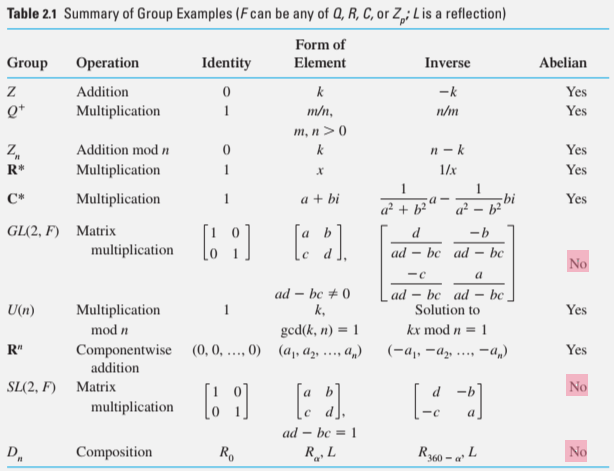 Ch. 3: Finite Groups; SubgroupsCh. 4: Cyclic GroupsCh. 5: Permutation GroupsCh. 6: IsomorphismsCh. 7: Cosets and Lagrange’s TheoremNote: Skip Ch. 8Ch. 9: Normal Subgroups and Factor GroupsCh. 10: Group HomomorphismsCh. 11: Fundamental Theorem of Finite Abelian GroupsCh. 12: Introduction to RingsSources:SNHU MAT 470 - Real Analysis, The Real Numbers and Real Analysis, Ethan D. Bloch, Springer New York, 2011.SymbolName / DefinitionSymbolName / Definition∅Empty set, set with no membersR0, R90, R180, R270RotationℕNatural numbersR360/nCyclic RotationℤIntegers (Zahlen)H, V, D, D’Flip (horizontal, vertical, diagonal)ℚRational numbers〈a〉The set {an | n ∈ ℤ} under • (na if +)ℝReal numbers2x2 Matrix InverseℂComplex numbersZnGroup of integers modulo nF*Nonzero FieldZpZn where p a prime⊆Is a subset of modModulus arithmetic∈Is an element ofGL(2, F)General Linear Group of 2x2 matrices over the field F∞InfinitygnThe group operation on g n times°Degrees|G|Order of a Group≤, ≠, ≥Inequalities|g|Order of an Element•, ∙Multiplygcd (a, b)Greatest Common Divisor÷Divisionlcm (a, b)Least Common Multiplea | ba divides ba-1Inverse<tab>DefinitionDescriptionWell Ordering PrincipleEvery nonempty set of positive integers contains a smallest member.Theorem 0.1:Division AlgorithmLet a and b be integers with b > 0. Then there exist unique integers q and r with the property that a = bq + r, where 0 ≤ r < b.Example: For a = 17 and b = 5, the division algorithm gives 17 = 5 ⋅ 3 + 2. Here q = 3 and r = 2.Greatest Common Divisor (GCD)Largest positive integer that is a factor of both x and y.Think Intersection (∩) of .Greatest Common Divisor (GCD)The greatest common divisor of two nonzero integers a and b is the largest of all common divisors of a and b. We denote this integer by gcd (a, b).Relatively Prime IntegersWhen gcd (a, b) = 1, we say a and b are relatively prime.Theorem 0.2:GCD Is a Linear CombinationFor any nonzero integers a and b, there exist integers s and t such that gcd (a, b) = as + bt. Moreover, gcd(a, b) is the smallest positive integer of the form as + bt.CorollaryIf a and b are relatively prime, then there exist integers s and t such that as + bt = 1.Example: gcd (4, 15) = 1 where 4 and 15 are relatively prime and 4 ⋅ 4 + 15(-1) = 1.Euclid’s Lemmap | ab Implies p | a or p | bIf p is a prime that divides ab, then p divides a or p divides b. Theorem 0.3:Fundamental Theorem of ArithmeticEvery integer greater than 1 is a prime or a product of primes. This product is unique, except for the order in which the factors appear. That is, if n = p1p2 ... pr and n = q1q2 ... qs, where the p’s and q’s are primes, then r = s and, after renumbering the q’s, we have pi = qi for all i.Least Common Multiple (LCM)Smallest positive integer that is an integer multiple of both x and y.Think Union (∪) of .Least Common Multiple (LCM)The least common multiple of two nonzero integers a and b is the smallest positive integer that is a multiple of both a and b. We will denote this integer by lcm (a, b).Example: lcm (4, 6) = 12Computing ab mod n or (a + b) mod nLet n be a fixed positive integer greater than 1. If a mod n = a’ and b mod n = b’, then (a + b) mod n = (a’ + b’) mod n(ab) mod n = (a’b’) mod nLogic GatesA logic gate is a device that accepts as inputs two possible states (on or off) and produces one output (on or off). This can be conveniently modeled using 0 and 1 and modulo 2 arithmetic.x AND y		xyx OR y		x + y + xyx XOR y		x + yMAJ(x, y, z) 	xz + xy + yz.Theorem 0.4:Properties of Complex Numbers1. Closure under addition:(a + bi) + (c + di) = (a + c) + (b + d)i2. Closure under multiplication:(a + bi) (c + di) = (ac) + (ad)i + (bc)i + (bd)i2 = (ac - bd) + (ad + bc)i 3. Closure under division (c + di ≠ 0):4. Complex conjugation:(a + bi) (a - bi) = a2 + b2 5. Inverses:For every nonzero complex number a + bi there is a complex number c + di such that (a + bi) (c + di) = 1 (That is, (a + bi)-1 exists in C). 6. Powers:For every complex number a + bi = r(cos θ + i sin θ ) and every positive integer n, we have (a + bi)n = (r(cos θ + i sin θ))n = rn (cos nθ + i sin nθ). 7. nth-roots of a + bi:For any positive integer n the n distinct nth roots of a + bi = r(cos θ + i sin θ) arefor k = 0, 1, …, n - 1.Theorem 0.5:First Principle of Mathematical InductionLet S be a set of integers containing a. Suppose S has the property that whenever some integer n ≥ a belongs to S, then the integer n + 1 also belongs to S. Then, S contains every integer greater than or equal to a.DeMoivre’s Theorem(cos θ + i sin θ)n = (cos nθ + i sin nθ)Theorem 0.6:Second Principle of Mathematical InductionLet S be a set of integers containing a. Suppose S has the property that n belongs to S whenever every integer less than n and greater than or equal to a belongs to S. Then, S contains every integer greater than or equal to a.Equivalence RelationAn equivalence relation on a set S is a set R of ordered pairs of elements of S such that1. (a, a) ∈ R for all a ∈ S			  (reflexive property). 2. (a, b) ∈ R implies (b, a) ∈ R		  (symmetric property). 3. (a, b) ∈ R and (b, c) ∈ R imply (a, c) ∈ R (transitive property).NOTE: It is customary to write aRb instead of (a, b) ∈ R.Theorem 0.7:Equivalence Classes PartitionThe equivalence classes of an equivalence relation on a set S constitute a partition of S. Conversely, for any partition P of S, there is an equivalence relation on S whose equivalence classes are the elements of P.Function (Mapping) A function (or mapping) f from a set A to a set B is a rule that assigns to each element a of A exactly one element b of B. The set A is called the domain of f, and B is called the range of f. If f assigns b to a, then b is called the image of a under f. The subset of B comprising all the images of elements of A is called the image of A under f.Composition of FunctionsLet f: A → B and g: B → C. The composition gf is the mapping from A to C defined by (gf)(a) = g(f(a)) for all a in A.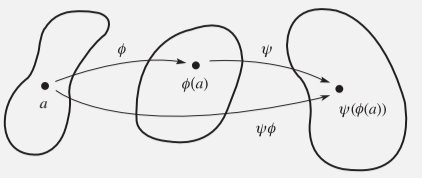 (f ∘ g)(x) = f(g(x))One-to-One FunctionA function f from a set A is called one-to-one if for every a1, a2 ∈ A, f(a1) = f(a2) implies a1 = a2.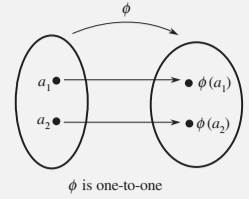 Function from A onto BA function f from a set A to a set B is said to be onto B if each element of B is the image of at least one element of A. In symbols, f: A → B is onto if for each b in B there is at least one a in A such that f(a) = b.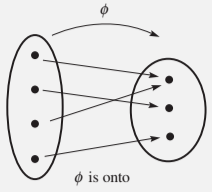 Theorem 0.8:Properties of FunctionsGiven functions f: A → B, g: B → C, and h: C → D, then 1. h(gf) = (hg)f  (associativity). 2. If f and g are one-to-one, then gf is one-to-one. 3. If f and g are onto, then gf is onto. 4. If f is one-to-one and onto, then there is a function f-1 from B onto A such that (f-1f)(f) = f for all f in A and (ff-1)(g) = g for all g in B.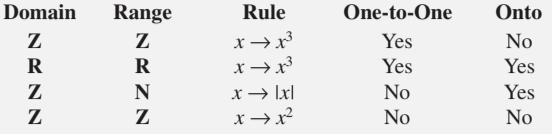 Cancellation PropertySuppose f, g, and h are functions. If fh = gh and h is one-to-one and onto, then f = g.DefinitionDescriptionAbelianCommutative (ab = ba)Named after Niels Abel, Norwegian mathematician.Non-AbelianNot commutative (ab ≠ ba)Dn: Dihedral GroupsDn = dihedral group of order 2n.Dihedral = having or contained by two plane faces.Examples: D3, D4, D5, D6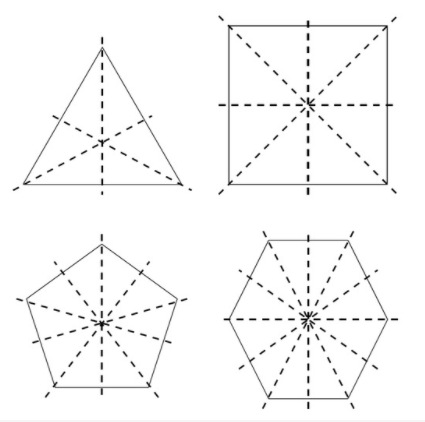 D4: Dihedral Group of Order 8D4 (Square)The eight motions R0, R90, R180, R270, H, V, D, and D’, together with the operation composition, form a mathematical system called the dihedral group of order 8 (the order of a group is the number of elements it contains). It is denoted by D4.Cayley TableOperations table. All elements in the rows and columns, filled in with the operation results.Named after Arthur Cayley, English mathematician.Cyclic Rotation Group of Order n<R360/n>Many objects and figures have rotational symmetry but not reflective symmetry. A symmetry group consisting of the rotational symmetries of 0°, 360°/n, 2(360°)/n, ..., (n - 1)360°/n, and no other symmetries.Theorem / DefinitionDescriptionBinary OperationLet G be a set. A binary operation on G is a function that assigns each ordered pair of elements of G an element of G.(Closure)GroupLet G be a set together with a binary operation (usually called multiplication) that assigns to each ordered pair (a, b) of elements of G an element in G (closure) denoted by ab. We say G is a group under this operation if the following three properties are satisfied. 1. Associativity. The operation is associative; that is, (ab)c = a(bc) for all a, b, c in G. 2. Identity. There is an element e (called the identity) in G such that ae = ea = a for all a in G. 3. Inverses. For each element a in G, there is an element b in G (called an inverse of a) such that ab = ba = e. Algebraic SystemsSets with one or more binary operations.Abstract AlgebraThe goal of abstract algebra is to discover truths about algebraic systems that are independent of the specific nature of the operations. All one knows or needs to know is that these operations, whatever they may be, have certain properties. We then seek to deduce consequences of these properties.GL(2, F)General Linear Group of 2x2 matrices over the field F.Non-Abelian.SL(2, F)Special Linear Group of 2x2 matrices over the field F with determinant 1. Non-Abelian.ZnGroup of integers modulo n. Zn = {0, 1, ..., n - 1} for n ≥ 1.Implies the operation of addition.U(n)The set of all positive integers less than n and relatively prime to n under the operation of multiplication modulo n.U(n) = {a ∈ Zn | a < n and gcd (a, n) = 1}.If n is a prime, then U(n) = {0, 1, ..., n - 1}.U(n) ExamplesU(2) = {1, 2}		primeU(3) = {1, 2, 3}		primeU(4) = {1, 3}U(5) = {1, 2, 3, 4}	primeU(6) = {1, 3, 5}U(7) = {1, 2, 3, 4, 5, 6}	primeU(8) = {1, 3, 5, 7}U(10) = {1, 3, 7, 9}U(15)={1, 2, 4, 7, 8, 11, 13, 14}U(18) = {1, 5, 7, 11, 13, 17}Theorem 2.1:Uniqueness of the IdentityIn a group G, there is only one identity element.Theorem 2.2:CancellationIn a group G, the right and left cancellation laws hold; that is, ba = ca implies b = c, and ab = ac implies b = c.Theorem 2.3:Uniqueness of InversesFor each element a in a group G, there is a unique element b in G such that ab = ba = e.gnProduct: g g g g … g (n factors)Sum: g+g+g+g+…+g (n factors)g0 = e or identityIf g is negative: gn = (g-1)|n| Multiplicative Groupa• b or ab	Multiplicatione or 1		Identity or onea-1		Multiplicative inverse of aan		Power of aab-1		QuotientAdditive Groupa + b		Addition0		Identity or zero-a		Additive inverse of ana		Multiple of aa - b		DifferenceTheorem 2.4:Socks–Shoes PropertyFor group elements a and b, (ab)-1 = b-1a-1.Division Algorithmk = qn + r with 0 ≤ r < n.q is the quotient; r is the remainder.Axiom / Theorem / Lemma / DefinitionDescriptionOrder of a Group (|G|)The number of elements of a group (finite or infinite) is called its order. We will use |G| to denote the order of G.Order of an Element (|g|)The order of an element g in a group G is the smallest positive integer n such that gn = e. (In additive notation, this would be ng = 0.)If no such integer exists, we say that g has infinite order. The order of an element g is denoted by |g|.SubgroupIf a subset H of a group G is itself a group under the operation of G, we say that H is a subgroup of G.H ≤ GProper SubgroupH < G means “H is a proper subgroup of G”.Trivial SubgroupThe trivial subgroup of any group is the subgroup {e} consisting of just the identity element.Modular ArithmeticGoogle: To compute 134 mod 15, just type in the search box:“13ˆ4 mod 15”Theorem 3.1:One-Step Subgroup TestLet G be a group and H a nonempty subset of G. If ab-1 is in H whenever a and b are in H, then H is a subgroup of G. (In additive notation, if a - b is in H whenever a and b are in H, then H is a subgroup of G.)1. Identify the property P that distinguishes the elements of H; that is, identify a defining condition. 2. Prove that the identity has property P. (This verifies that H is nonempty.) 3. Assume that two elements a and b have property P. 4. Use the assumption that a and b have property P to show that ab-1 has property P. Theorem 3.2:Two-Step Subgroup TestLet G be a group and let H be a nonempty subset of G. If ab is in H whenever a and b are in H (H is closed under the operation), and a-1 is in H whenever a is in H (H is closed under taking inverses), then H is a subgroup of G.Not a SubgroupTo guarantee that the subset is not a subgroup, show one:1. Show that the identity is not in the set. 2. Exhibit an element of the set whose inverse is not in the set. 3. Exhibit two elements of the set whose product is not in the set.Theorem 3.3:Finite Subgroup Test Let H be a nonempty finite subset of a group G. If H is closed under the operation of G, then H is a subgroup of G.Cyclic Subgroup 〈a〉The subgroup 〈a〉 is called the cyclic subgroup of G generated by a.〈a〉 = {an | n ∈ ℤ} under multiplication〈a〉 = {na | n ∈ ℤ} under additionCyclic GroupIn the case that G = 〈a〉 = {an | n ∈ ℤ}, we say that G is cyclic and a is a generator of G.Cyclic Group if there is an element a in G such that G = {an | n ∈ ℤ}.Element ‘a’ is called the generator.A cyclic group may have many generators.Theorem 3.4:〈a〉 Is a SubgroupLet G be a group, and let a be any element of G. Then, 〈a〉 is a subgroup of G.Use 〈a〉 or <a>.〈a〉 ExamplesUnder Addition:〈2〉 = {0, 2, 4, 6, …, 2n, …}〈2〉 = Z20 〈8, 14〉 = {0, 2, 4, …, 18}〈3〉 = {0, 3, 6, 9, …, 3n, …}U(10) = [1, 3, 7, 9] = 〈3〉 = 〈7〉Z8 = 〈1〉 = 〈3〉 = 〈5〉 = 〈7〉 = {0, 1, 2, 3, 4, 5, 6, 7}Under Multiplication:〈3〉 = {3, 9, 7, 1} = {1, 3, 7, 9} mod 10〈3〉 = {31, 32, 33, 34, 35, 36} = {1, 3, 5, 9, 11, 13} mod 14Center of a GroupThe center, Z(G), of a group G is the subset of elements in G that commute with every element of G. In symbols,Z(G) = {a ∈ G | ax = xa for all x in G}. [The German word for center is Zentrum]Theorem 3.5:Center Is a SubgroupThe center of a group G is a subgroup of G.Centralizer of a in GLet a be a fixed element of a group G. The centralizer of a in G, C(a), is the set of all elements in G that commute with a. In symbols, C(a) = {g ∈ G | ga = ag}.Theorem 3.6:C(a) Is a SubgroupFor each a in a group G, the centralizer of a is a subgroup of G.Axiom / Theorem / Lemma / DefinitionDescriptionCyclic GroupIf there is an element a in G such that G = 〈a〉 = {an | n ∈ ℤ}. Element a is called the generator.Theorem 4.1:Criterion for ai = ajLet G be a group, and let a belong to G. If a has infinite order, then ai = aj if and only if i = j.If a has finite order, say, n, then 〈a〉 = {e, a, a2, ..., an–1} and ai = aj if and only if n divides into i – j evenly.Corollary 1:|a| = |〈a〉|For any group element a, |a| = |〈a〉|.Corollary 2: ak = e Implies That |a| Divides kLet G be a group and let a be an element of order n in G. If ak = e, then n divides k.Corollary 3:Relationship between |ab| and |a||b|If a and b belong to a finite group and ab = ba, then |ab| divides |a||b|. Implication of Theorem 4.1Finite Case:Multiplication in 〈a〉 is addition modulo n.Example: If (i + j) mod n = k, then aiaj = ak = a(i + j) mod n.Multiplication in 〈a〉 works the same as addition in Zn whenever |a| = n.Infinite Case:Multiplication in 〈a〉 is addition.Example: aiaj = ai+j.Multiplication in 〈a〉 works the same as addition in Z.Theorem 4.2:〈ak〉 = 〈agcd(n,k)〉 and |ak| = n/gcd (n, k)Let a be an element of finite order n in a group and let k be a positive integer. Then 〈ak〉 = 〈agcd(n,k)〉 and |ak| = n/gcd (n, k).The greatest common divisor (GCD) of two nonzero integers a and b is the greatest positive integer d such that d is a divisor of both a and b.Corollary 1:Orders of Elements in Finite Cyclic GroupsIn a finite cyclic group, the order of an element divides the order of the group.Corollary 2:Criterion for 〈ai〉 = 〈aj〉 and |ai| = |aj|Let |a| = n. Then 〈ai〉 = 〈aj〉 if and only if gcd (n, i) = gcd (n, j), and |ai| = |aj| if and only if gcd (n, i) = gcd (n, j).Corollary 3:Generators of Finite Cyclic GroupsLet |a| = n. Then 〈a〉 = 〈aj〉 if and only if gcd (n, j) = 1, and |a| = |〈aj〉| if and only if gcd (n, j) = 1.NOTE: gcd (n, j) = 1 means n and j are relatively prime.Corollary 4:Generators of ZnAn integer k in Zn is a generator of Zn if and only if gcd(n, k) = 1.Theorem 4.3:Fundamental Theorem of Cyclic GroupsEvery subgroup of a cyclic group is cyclic. Moreover, if |〈a〉| = n, then the order of any subgroup of 〈a〉 is a divisor of n; and, for each positive divisor k of n, the group 〈a〉 has exactly one subgroup of order k — namely, 〈an/k〉.Corollary:Subgroups of ZnFor each positive divisor k of n, the set 〈n/k〉 is the unique subgroup of Zn of order k; moreover, these are the only subgroups of Zn.Theorem 4.4:Number of Elements of Each Order in a Cyclic GroupIf d is a positive divisor of n, the number of elements of order d in a cyclic group of order n is φ(d).Corollary:Number of Elements of Order d in a Finite GroupIn a finite group, the number of elements of order d is a multiple of φ(d).Axiom / Theorem / Lemma / DefinitionDescriptionAxiom / Theorem / Lemma / DefinitionDescriptionAxiom / Theorem / Lemma / DefinitionDescriptionAxiom / Theorem / Lemma / DefinitionDescriptionAxiom / Theorem / Lemma / DefinitionDescriptionAxiom / Theorem / Lemma / DefinitionDescriptionAxiom / Theorem / Lemma / DefinitionDescription